Remember that on your unit test you will be expected to show a reasonable amount of work that Mr. Smith can follow for full marks.  Completing this practice test will give you a good idea about what is on the real test.1)  Solve the following linear system by graphing.   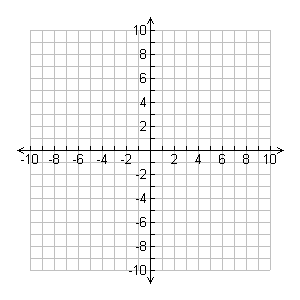 a)Point of intersection =2)  Solve the following linear systems by using substitution:   a)		b)		Point of Intersection:					Point of Intersection:3)  Solve the following linear systems by using elimination:   a)		b)		Point of Intersection:					Point of Intersection:4)  Solve the following linear systems using any method you’d like:   a)		b)		Point of Intersection:					Point of Intersection:5)  Bort is back doing his linear systems homework.  He just finished solving a linear systems problem, and he thinks the solution is (2, 1).  Without resolving, show how Bort could check his answer.  Was he correct?  a)		6)  Will the following linear system have one solution, or no solutions?  Justify your answer.  A grid is provided if you wish to use it.  7)  Set up the following two word problems (create the equations).  Mr. Smith has assigned variables for you.  For the following two word problems, full marks will be given for:  Assigning variables, creating equations, solving the system, and writing a concluding statement.8)  On the way to playing disc golf with his two boys, Mr. Smith purchases 3 muffins and 2 bottles of water, totaling $9.75.  The following week he only has Asher with him, so he purchases 2 muffins and 1 bottle of water totalling $6.00.What is the cost of one muffing?  What is the cost of one bottle of water?       9)  Mr. Smith is cleaning up a big mess at home.  In the closet, he finds a solution that is 5% bleach, and another stronger solution that is 20% bleach.  For this particular job, he needs 600mL of 15% bleach.  How much of each type (to the nearest mL) should he mix together to do this cleaning job?  10)  Solve the following linear system:11)  Solve the following linear system:a)  Bryden and Asher are playing with their toy cars on the carpet.  Together, they have a total of 57 toy cars.  Bryden has 33 more cars than Asher.  How many cars does each boy have?a)  Bryden and Asher are playing with their toy cars on the carpet.  Together, they have a total of 57 toy cars.  Bryden has 33 more cars than Asher.  How many cars does each boy have?Let “a” represent how many cars Asher has, and let “b” represent how many cars Bryden has.Let “a” represent how many cars Asher has, and let “b” represent how many cars Bryden has.Equation 1:Equation 2:b)  Mr. Smith is on a road trip to a remote disc golf course 80km away.  He travels part of the way at 100km/h along the highway, and part of the way at 50km/h along dirt roads.  If it took 2 hours to get there, how many hours did he spend on dirt roads? b)  Mr. Smith is on a road trip to a remote disc golf course 80km away.  He travels part of the way at 100km/h along the highway, and part of the way at 50km/h along dirt roads.  If it took 2 hours to get there, how many hours did he spend on dirt roads? Let “h” represent hours spent on the highway, and let “d” represent hours spent on dirt roads.Let “h” represent hours spent on the highway, and let “d” represent hours spent on dirt roads.Equation 1:Equation 2: